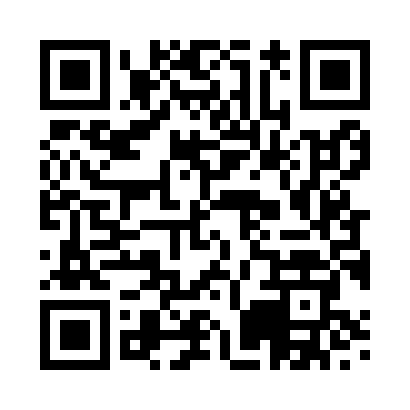 Prayer times for Market Rasen, Lincolnshire, UKMon 1 Jul 2024 - Wed 31 Jul 2024High Latitude Method: Angle Based RulePrayer Calculation Method: Islamic Society of North AmericaAsar Calculation Method: HanafiPrayer times provided by https://www.salahtimes.comDateDayFajrSunriseDhuhrAsrMaghribIsha1Mon2:524:381:056:469:3211:192Tue2:524:391:066:469:3211:193Wed2:534:401:066:469:3211:194Thu2:534:401:066:459:3111:185Fri2:544:411:066:459:3011:186Sat2:544:421:066:459:3011:187Sun2:554:431:066:459:2911:188Mon2:554:441:076:449:2811:179Tue2:564:451:076:449:2711:1710Wed2:574:471:076:449:2711:1711Thu2:574:481:076:439:2611:1612Fri2:584:491:076:439:2511:1613Sat2:594:501:076:429:2411:1514Sun2:594:511:076:429:2311:1515Mon3:004:531:076:419:2111:1416Tue3:014:541:076:419:2011:1417Wed3:014:551:086:409:1911:1318Thu3:024:571:086:399:1811:1319Fri3:034:581:086:399:1711:1220Sat3:035:001:086:389:1511:1121Sun3:045:011:086:379:1411:1122Mon3:055:021:086:369:1211:1023Tue3:065:041:086:369:1111:0924Wed3:075:061:086:359:1011:0925Thu3:075:071:086:349:0811:0826Fri3:085:091:086:339:0611:0727Sat3:095:101:086:329:0511:0628Sun3:105:121:086:319:0311:0529Mon3:105:131:086:309:0111:0430Tue3:115:151:086:299:0011:0431Wed3:125:171:086:288:5811:03